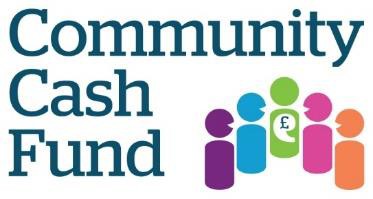 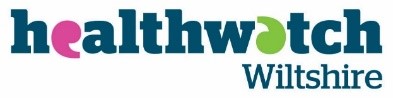 Invitation and Application Form 2021Our grants scheme offers funding to local groups in Wiltshire, for innovative projects that 
enable more people to share their experience of health, care and community services and their ideas about how services can be developed. We are looking for applications that will encourage the involvement of seldom heard groups by using creative ways to engage with them. 
Perhaps you’ve got a great idea but can’t get funding; well, now’s your chance to make it happen and receive up to £1,000!The fund has two main purposes:To enable people to work together to share information and ideas that can help to improve the health and wellbeing of their community through participation and involvement. To support the activities of groups who have been formed to benefit the people of Wiltshire, particularly projects that support seldom heard groups.All projects and activities must fulfil the following criteria: Increase the feedback from communities about health and social care services from seldom heard groups. In addition to providing feedback about health and care services, the project will aim to increase the participation and involvement of communities in improving the quality of life and health and wellbeing of those living in Wiltshire.Demonstrate a creative approach to gathering people’s views that is sufficiently adaptable to ensure it is fully complaint with Covid regulations and guidelines that are in place.Healthwatch Wiltshire requires that projects:Share all the information and feedback about the project with the Healthwatch Wiltshire team, including anonymised data, photographs and other media where possible. This does not need to be in the form of a report, and we can support you to present your findings. The outcome of your project should include how it can help improve the quality of life and wellbeing for those it was set up for.Use the Healthwatch logo on all publicity material relating to the project and the words‘supported by Healthwatch Wiltshire’.Be willing to give out Healthwatch Wiltshire literature during events/project work.Attend a feedback/evaluation session with the Healthwatch team after the project has taken place.Other conditionsProjects must be carried out for the benefit of Wiltshire Council residents (this excludes Swindon).Projects will only be considered if they would not be possible without this funding.Projects cannot ask for funding for existing projects that are already receiving funding from other sources or about to lose existing funding.CUT OFF DATE FOR APPLICATIONS IS 5PM MONDAY 6 MAY 2021Application form belowComplete the application form in full and make sure that all the requested information is included. Your application will be considered by Healthwatch Wiltshire and we’ll let you know if you have been successful by the end of Wednesday 19th May 2021.If you’re using an electronic version of the form you can expand the boxes as required. If you are completing it by hand and need more space, either continue on separate sheets (clearly labelled) or expand the boxes electronically before printing off.It may be necessary to share your information (about your idea) and discuss your application with other people/organisations. On applying for the funds, you are agreeing to allow Healthwatch Wiltshire to speak to others about your project in this way.Please email your completed form to stacey.sims@healthwatchwiltshire.co.uk or post it to: Healthwatch Wiltshire, Freepost RTZK-ZZZG-CCBX, The Independent Living Centre, St. George’s Road, Semington, Trowbridge, BA14 6JQ.PLEASE BE AWARE OF THE FOLLOWING INFORMATION BEFORE SUBMITTING YOUR APPLICATION:WE WELCOME APPLICATIONS FROM COMMUNITY & VOLUNTARY GROUPS ANDORGANISATIONS (excluding statutory organisations)THE MAXIMUM FUNDING AVAILABLE PER PROJECT IS £1,000.
CUT OFF DATE FOR APPLICATIONS IS 5PM ON MONDAY 6 MAY 2021
SUCCESSFUL APPLICANTS WILL BE INFORMED BY 5PM ON WEDNESDAY 19TH MAY 2021.PROJECTS AND FINAL INFORMATION MUST BE COMPLETED BY 1ST APRIL 2022Need more information? Email stacey.sims@healthwatchwiltshire.co.uk 
or call us on 07967 326787 Application form for Healthwatch Community Cash Fund 2021/22Who is the project aimed at? (25%) Please give as much information as possible including the numbers you hope to involve, the age range of participants, location of groups, and why you think it’s important to hear from this group of people. (max 200 words)How will your project increase feedback from communities about health and social care services and how will you record this feedback? (25%) E.g. Written report, short film, audio recordings, Healthwatch feedback forms, case studies. We are particularly interested in creative projects that support people and those that include the voices of seldom heard or disadvantaged groups. (max 200 words)Please send to:Please send you completed form to stacey.sims@healthwatchwiltshire.co.uk or post it to: Healthwatch Wiltshire, Freepost RTZK-ZZZG-CCBX, The Independent Living Centre, St. George’s Road, Semington, Trowbridge, BA14 6JQ.DEADLINE: 5PM ON MONDAY 6 MAY 2021What could the money be used for?The project should encourage the participation and engagement of seldom heard groups. This could include: Your project can be a standalone project or part of a larger scheme or part of a phased project. 
You will need to complete your project by 1st April 2022.These are only some examples of how the Community Cash Fund could be used 
to benefit your community!More information on projects that were awarded funding in 2019/20 can be found here: healthwatchwiltshire.co.uk/community-cash-fundYour name or the name of your group/network/organisationAddress (plus postcode please)Telephone NumberEmailCharity number if applicableIf you are applying for a group/organisation, what is its status e.g. constituted club, co- operative, charity etc.How much are you applying for? £ 	(Max £1,000)Please give a breakdown of how you would spend this allocation? (eg. equipment, staff etc.)Please provide a brief description of your idea and what you want todo. Please explain in detail how you plan to meet each of the funding criteria. The answers to these questions will be our focus when allocating funding (the weighting of each answer is given as a percentage as shown below). (max 200 words)How will your project increase the participation and involvement of people in their communities? (25%).  (max 200 words)How could your project be used to improve the health and wellbeing of communities through involvement and engagement? (25%)Especially seldom heard or disadvantaged groups (max 200 words)What support, if any, would you need from the Healthwatch Wiltshire team? (Finance support, survey tool, advice about engagement publicity, report writing, help with contacts or communications?)work involving BAME communitieswork with Eastern European communitiesprojects with the boating communityhelp for refugeesprojects with Gypsy, Roma and Traveller ethnic groupswork with LGBTQ communitiesex-offenders projectsalcohol and drug misuse projectsdomestic abuse prevention and aftermathprojects for people with language barriershomelessnessthe deaf community support groups for people with disabilitiesfamily supportwork with young peoplesupport for carersolder people’s projectssports projects